СОВЕТ ДЕПУТАТОВДОБРИНСКОГО МУНИЦИПАЛЬНОГО РАЙОНАЛипецкой области33-я сессия VII-го созываРЕШЕНИЕ06.02.2024г.                                      п.Добринка	                                       №273-рсО внесении изменений в Положение об Отделе записи актов гражданского состояния и архива администрации Добринского муниципального района Липецкой области Российской ФедерацииРассмотрев представленный администрацией Добринского муниципального района проект изменений в Положение об Отделе записи актов гражданского состояния и архива администрации Добринского муниципального района Липецкой области Российской Федерации, принятое решением Совета депутатов Добринского района Липецкой области от 20 декабря 2022 года №190-рс, в соответствии с Федеральным законом от 15.11.1997 № 143-ФЗ «Об актах гражданского состояния», Федеральным законом от 22.10.2004 N 125-ФЗ «Об архивном деле в Российской Федерации», Законом Липецкой области от 04.05.2000 № 88-ОЗ «Об органах записи актов гражданского состояния Липецкой области и наделении органов местного самоуправления государственными полномочиями по образованию и деятельности органов записи актов гражданского состояния и государственной регистрации актов гражданского состояния», Законом Липецкой области от 30.11.2000 № 117-ОЗ «О наделении органов местного самоуправления государственными полномочиями Липецкой области в сфере архивного дела», руководствуясь ч. 3 ст. 41 Федерального закона от 06.10.2003 № 131-ФЗ "Об общих принципах организации местного самоуправления в Российской Федерации", ст.27 Устава Добринского муниципального района, учитывая решение постоянной комиссии по правовым вопросам, местному самоуправлению и работе с депутатами, Совет депутатов Добринского муниципального района РЕШИЛ:1. Принять изменения в Положение об Отделе записи актов гражданского состояния и архива администрации Добринского муниципального района Липецкой области Российской Федерации, принятое решением Совета депутатов Добринского района Липецкой области от 20 декабря 2022 года №190-рс (прилагаются).2. Направить указанный нормативный правовой акт главе Добринского муниципального района для подписания и официального опубликования.3. Настоящее решение вступает в силу с момента официального опубликования. Председатель Совета депутатовДобринского муниципального района 	                    	   	       М. Б. Денисов                                                                                        Приняты                                                                                          решением Совета депутатов                                                                                        Добринского района Липецкой области                                                                                       от 06 февраля 2024 года №273-рсИЗМЕНЕНИЯВ ПОЛОЖЕНИЕ ОБ ОТДЕЛЕ ЗАПИСИ АКТОВ ГРАЖДАНСКОГО СОСТОЯНИЯ И АРХИВА АДМИНИСТРАЦИИ ДОБРИНСКОГО МУНИЦИПАЛЬНОГО РАЙОНА ЛИПЕЦКОЙ ОБЛАСТИ РОССИЙСКОЙ ФЕДЕРАЦИИ Внести в Положение об Отделе записи актов гражданского состояния и архива администрации Добринского муниципального района Липецкой области Российской Федерации, принятое решением Совета депутатов Добринского района Липецкой области от 20 декабря 2022 года №190-рс, следующие изменения:Пункт 1 раздела I Положения изложить в следующей редакции:«1. Отдел записи актов гражданского состояния и архива администрации Добринского муниципального района Липецкой области Российской Федерации (далее также – Отдел) является структурным подразделением администрации Добринского муниципального района Липецкой области Российской Федерации, наделенным на территории Добринского муниципального района Липецкой области Российской Федерации (далее также – район) в соответствии с Законом Липецкой области от 4 мая 2000 года № 88-ОЗ «Об органах записи актов гражданского состояния Липецкой области и наделении органов местного самоуправления государственными полномочиями по образованию и деятельности органов записи актов гражданского состояния и государственной регистрации актов гражданского состояния» государственными полномочиями по образованию и деятельности органов записи актов гражданского состояния и государственной регистрации актов гражданского состояния в целях охраны имущественных и личных неимущественных прав граждан, и в соответствии с Законом Липецкой области от 30 ноября 2000 года № 117-ОЗ «О наделении органов местного самоуправления государственными полномочиями Липецкой области в сфере архивного дела» наделенным государственными полномочиями по хранению, комплектованию, учету и использованию документов Архивного фонда области и архивных документов, находящихся на территории района и являющихся государственной собственностью Липецкой области, осуществляющим функции муниципального архива, функции по реализации государственной политики, выработке и реализации муниципальной политики и правовому регулированию в сфере регистрации актов гражданского состояния и архивного дела на территории района, по оказанию государственных и муниципальных услуг в сфере регистрации актов гражданского состояния и архивного дела, а также по разработке и согласованию муниципальных программ района в сфере регистрации актов гражданского состояния и архивного дела, осуществлению функций муниципального заказчика (муниципального заказчика-координатора) муниципальных программ района (в установленной сфере деятельности Отдела).».Пункт 6 раздела I Положения изложить в следующей редакции:«6. Отдел обладает правами юридического лица, имеет самостоятельный баланс, обособленное имущество на праве оперативного управления, гербовые печати со своим наименованием, штампы и бланки установленного образца, необходимые для осуществления своей деятельности, а также лицевые счета получателя бюджетных средств  в  управлении финансов администрации Добринского муниципального района Липецкой области, открываемые в соответствии с законодательством Российской Федерации.».Пункт 11 раздела I Положения изложить в следующей редакции:«11. Финансовое обеспечение расходов на содержание Отдела осуществляется за счет: - субвенций федерального бюджета;- средств бюджета Липецкой области;- средств бюджета района.».Пункт 15.15.1. раздела II Положения изложить в следующей редакции: «15.5.1. функции распорядителя и получателя средств бюджета района,  бюджета Липецкой области и субвенций федерального бюджета, предусмотренных на содержание Отдела и реализацию возложенных на него функций;».Глава Добринского муниципального района          		              А.Н. Пасынков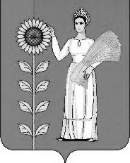 